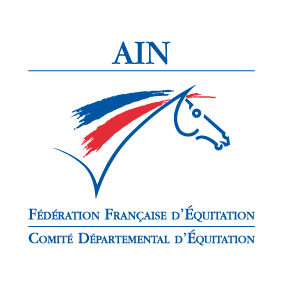 RAPPORT FINANCIER 2022/2023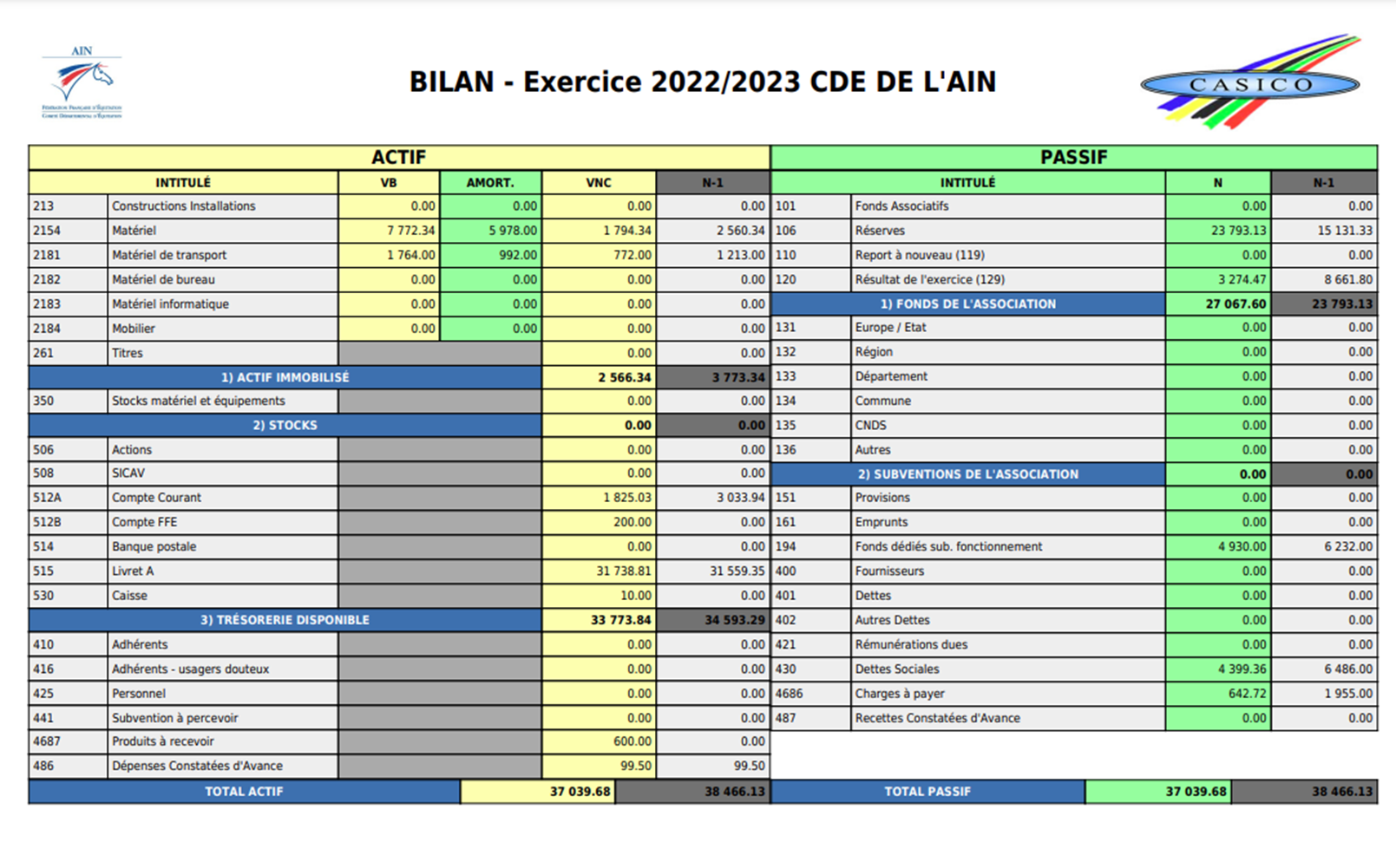 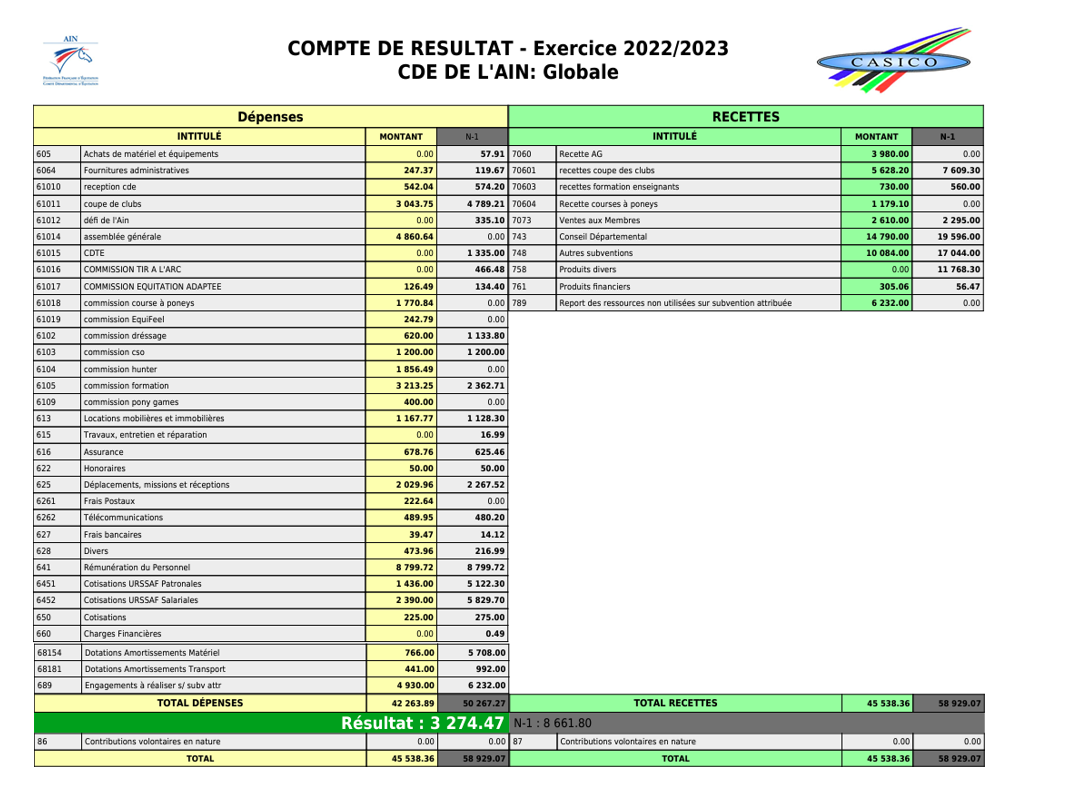 Faits marquants 2022/2023L’exercice comptable fait apparaitre un solde positif de 3 274.47 euros, qui s’explique par :- les résultats des différentes manifestations organisées par le CDE :Soirée des récompenses en novembre 2022, résultat déficitaire de 860.64 euros ;Coupe des clubs résultat, résultat bénéficiaire de 1 725.96 Euros ;  - toutes les subventions attendues ont été reçue que ce soit de la part du Département ou de la FFE :Nous avons passé 4 930 euros en engagement à réaliser pour la partie des subventions concernant l’exercice à venir.Budget prévisionnel 2023/2024EMPLOI SPORTIF DEPART AIN 20235 400,00DEPART AIN AIDE AU FONCTIONNEMENT DES CD 20229 390,00743 - Conseil Départemental 14 790,00FFE DFA 20228 584,00748 - Autres subventions8 584,00Dépenses Dépenses RecettesRecettesFournitures non stockables300,00 €Subvention FFE DFA 7 889,00 €Frais de fonctionnement CDE2 000,00 €Subvention département9 000,00 €Commission attelage500,00 €Subvention emploi aidé5 400,00 €Commission dressage500,00 €Recette A.G.4 000,00 €Commission CSO500,00 €Recette coupe des clubs5 000,00 €Commission Hunter500,00 €Recette Stage formation CSO-Dressage2 700,00 €Commission formation 2 500,00 €Commission Endurance500,00 €Commission complet500,00 €Commission TREC500,00 €Commission Course à poneys500,00 €Coupe des Clubs3 500,00 €Défi de l’Ain 500,00 €challenge Amat700,00 €Challenge Equi-feel longue renes500,00 €Assemblée Générale3 500,00 €Assurances700,00 €Location bureau1 200,00 €Téléphonie500,00 €Frais de Déplacement1 000,00 €Rémunération Personnel9 000,00 €URSSAF3 800,00 €Cotisation divers289,00 €total dépenses33 989,00 €total recettes33 989,00 €